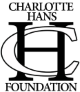 2021 Tournament Recipient ApplicationThe Charlotte Hans Softball Challenge will be held once a year, as approved by the Sheriff of Palm Beach County. Proceeds from this event will benefit the recipient(s) chosen by the Charlotte Hans Foundation Board of Directors.  •	The recipient must either be an employee of the Palm Beach County Sheriff’s Office, spouse of an employee of the Palm Beach County Sheriff’s Office, or child of an employee of the Palm Beach County Sheriff’s Office; and•	The recipient must be going through or has recently went through a life altering illness or a victim of a catastrophic injury; and•	The recipient must be in financial need•	Please return the application to Sgt. George Grosso, Violent Crimes Division, grossog@pbso.org.  Name of applicant: ______________________________________________________Division or Unit: _________________________________________________________Phone: ______________________________ Email:____________________________ Name of recipient: _______________________________________________________Relation to applicant: ____________________________________________________PBSO (Yes/No):_______________________ Division or Unit: ____________________ Please attach a DETAILED narrative that describes the serious illness and/or catastrophic injury and the financial need which was caused by the serious illness and/or catastrophic injury.**Deadline to submit the application is June 18th, 2021*******